Publicado en Alboraya (Valencia)  el 05/04/2024 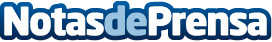 Repara tu Deuda Abogados cancela 127.000€ en Alboraya (Valencia) con la Ley de Segunda OportunidadSu insolvencia se originó al solicitar financiación para emprender un negocio que cerró por culpa del COVID-19Datos de contacto:David GuerreroResponsable de Prensa655956735Nota de prensa publicada en: https://www.notasdeprensa.es/repara-tu-deuda-abogados-cancela-127-000-en Categorias: Nacional Derecho Finanzas Valencia http://www.notasdeprensa.es